Y-komad s brtvom s valjanim prstenom 45° HST 150Jedinica za pakiranje: 1 komAsortiman: K
Broj artikla: 0055.0468Proizvođač: MAICO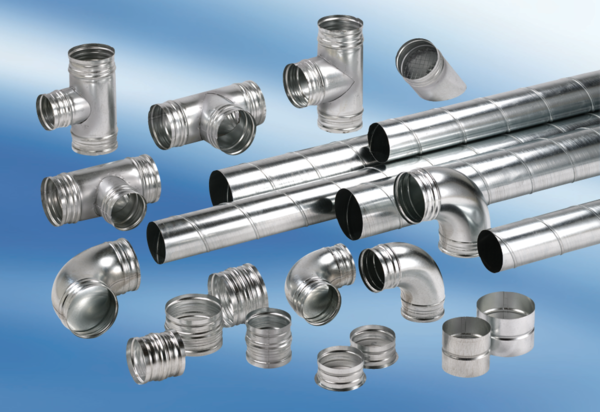 